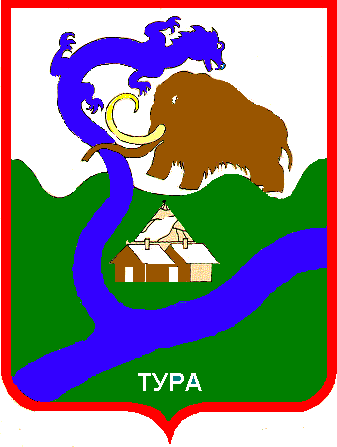 РОССИЙСКАЯ ФЕДЕРАЦИЯКрасноярский крайЭвенкийский муниципальный районАДМИНИСТРАЦИЯпосёлка Тура648000, Красноярский край, Эвенкийский район, посёлок Тура, ул. Советская, 4,e-mail: adm.tura@bk.ru. тел.8 (39170) 31-481П О С Т А Н О В Л Е Н И Е « 18 » января 2023 	                      посёлок Тура	                                     № 07-пОб утверждении средней рыночной стоимостиодного квадратного  метра общей площадижилого помещения на территории посёлка Тура на 2023 годВ соответствии с Жилищным кодексом Российской Федерации, Федеральным законом от 06.10.2003 № 131-ФЗ «Об общих принципах организации местного самоуправления в Российской Федерации»,  Постановлением Правительства Красноярского края от  30.09.2013 №514-п «Об утверждении государственной программы Красноярского края «Создание условий для обеспечения доступным и комфортным жильем граждан Красноярского края», Постановлением Администрации посёлка Тура от 26.11.2019 №116-п «Об утверждении муниципальной целевой программы «Переселение граждан из аварийного жилищного фонда посёлка Тура на 2019-2026 годы», руководствуясь с Методикой определения средней рыночной стоимости одного квадратного метра общей площади жилого помещения в посёлке Тура, утвержденной постановлением Администрации посёлка Тура от 18.01.2023 №06-п и статьей 8 Устава сельского поселения посёлка Тура Эвенкийского муниципального района Красноярского края,  ПОСТАНОВЛЯЮ:1. Утвердить среднюю рыночную стоимость одного квадратного метра общей площади жилого помещения в посёлке Тура на 2023 год, которая подлежит применению Администрацией посёлка Тура  для приобретения на вторичном рынке недвижимости посёлка Тура в рамках реализации Государственной программы Красноярского края «Создание условий для обеспечения доступным и комфортным жильем граждан Красноярского края», утвержденной Постановлением Правительства Красноярского края от 30.09.2013 №514-п и Муниципальной целевой программы «Переселение граждан из аварийного жилищного фонда посёлка Тура на 2019-2026 годы», утвержденной Постановлением Администрации посёлка Тура от 26.11.2019 №116-п, в размере 53 534 (Пятьдесят три тысячи пятьсот тридцать четыре) рубля 55 копеек.2. Контроль за исполнением настоящего Постановления оставляю за собой.3. Постановление вступает в силу со дня подписания, подлежит опубликованию в «Официальном вестнике Эвенкийского муниципального района» и размещению в сети интернет на официальном сайте Администрации посёлка Тура (http://adm-tura.ru).Глава посёлка Тура                                                                                        Т.А. Воробьева